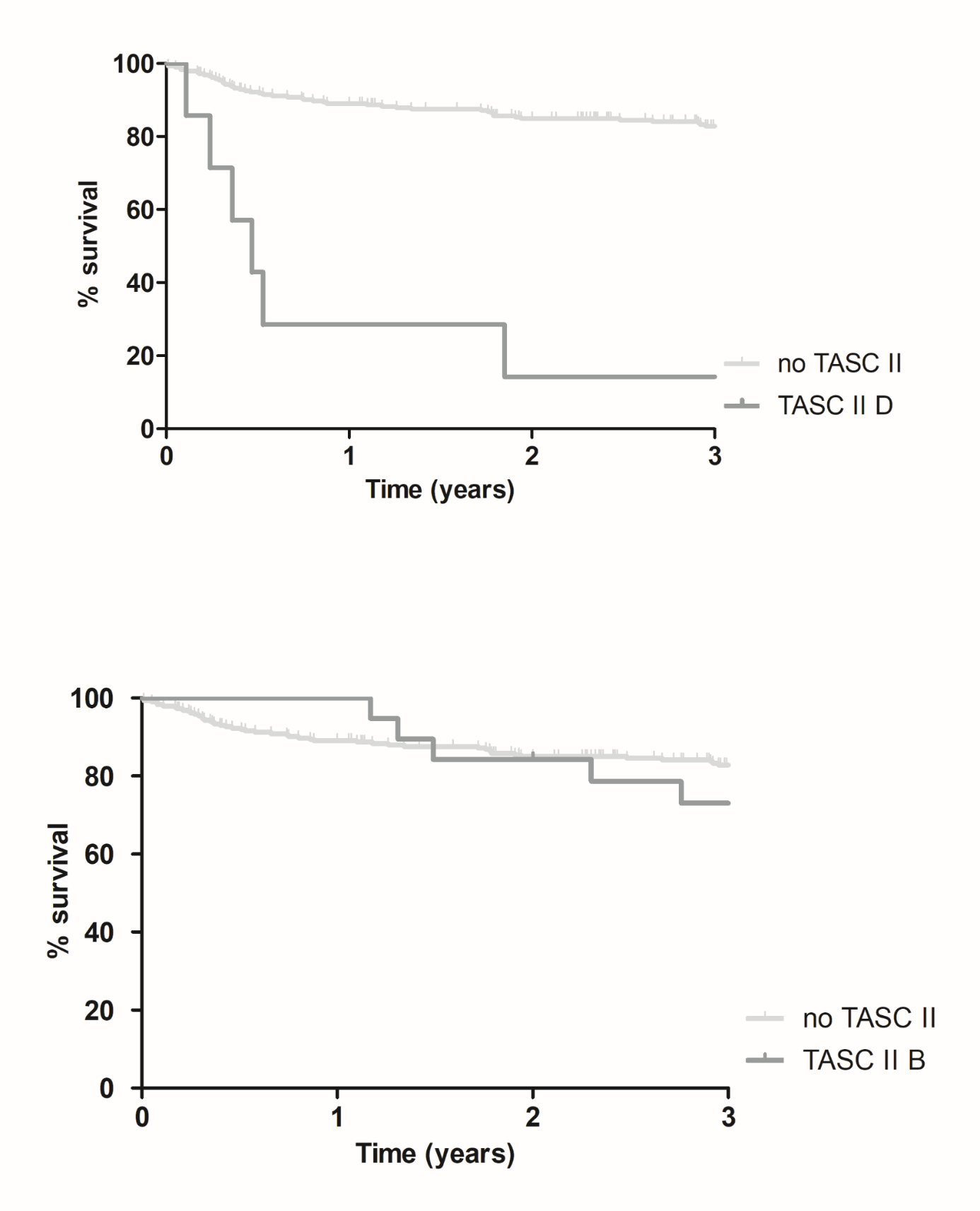 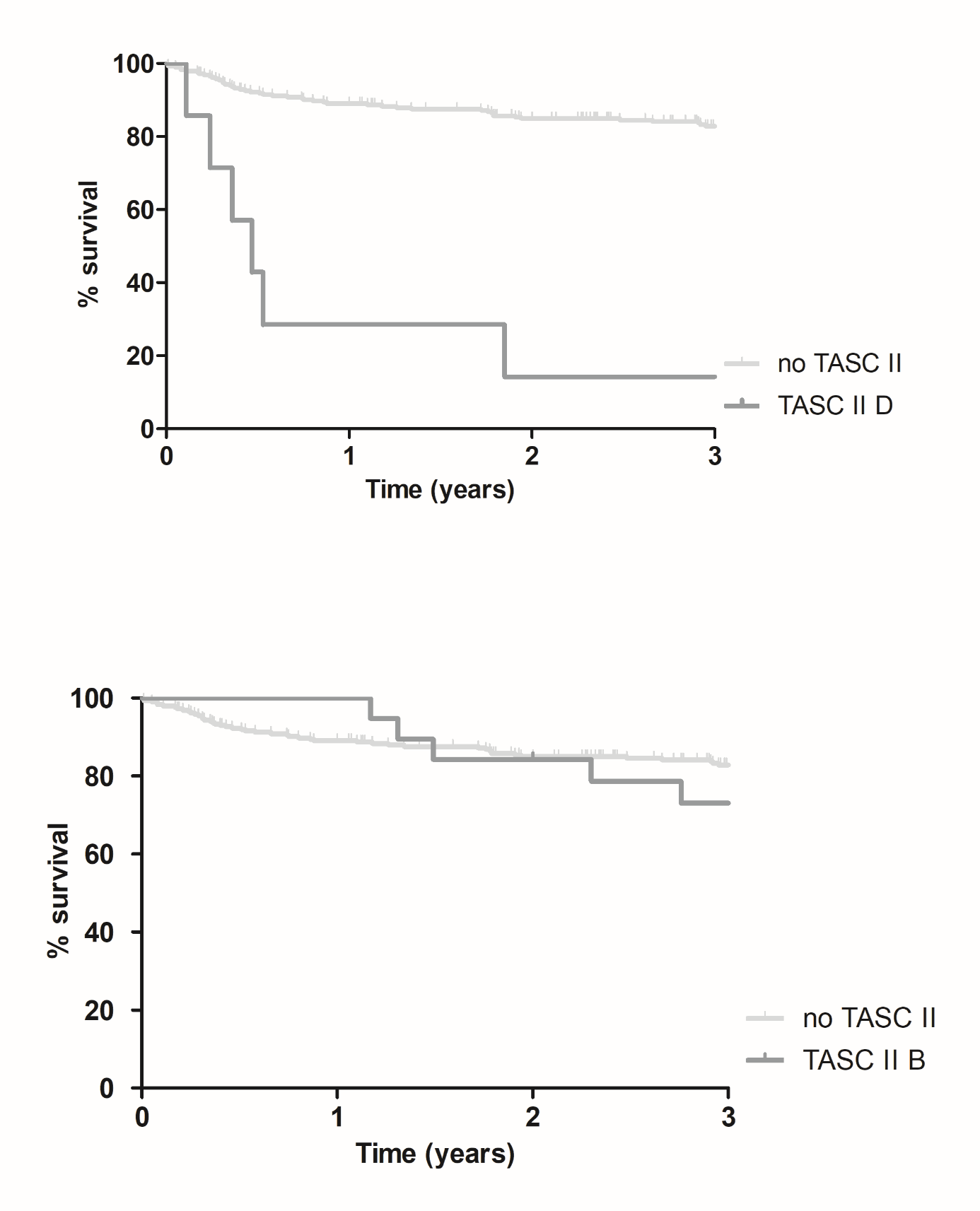 Figure S1. Survival curves of transplanted patients in Erasmus Medical Center with A. TASC D (the first case) and B. TASC B (the second case)